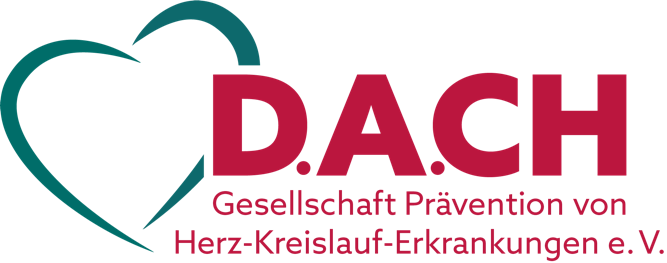 Vorläufiges ProgrammHerz und Diabetes AKTUELL 202415.6.2024HILTON HOTEL DRESDENWissenschaftliche Leitung: Dr. Ulrike Schatz, Vorsitzende der DACH-Gesellschaft Prävention von Herz-Kreislauferkrankungen e.V. und leitende Oberärztin der Stoffwechselambulanz des Universitätsklinikums DresdenProf. Dr. Gregor Simonis, Praxisklinik Herz und Gefäße, DresdenBLOCK I: „Diabesity“ – 2 Pandemien im VormarschBLOCK I: „Diabesity“ – 2 Pandemien im VormarschVorsitz:Prof. Dr. Stefan Richard Bornstein und Prof. Dr. Axel Linke09:00 – 09:10Begrüßung und EinführungDr. Ulrike Schatz und Prof. Dr. Gregor Simonis09:10 – 09:30State of the Art Therapie des Diabetes mellitus Typ 2 Dr. Tobias Wiesner, Leipzig09:35 – 09:551 G, 2 G, 3 G – neue Insuline - was ist brandneu oder in der Pipeline? Prof. Dr. Monika Kellerer, Stuttgart10:00 – 10:20Adipositas 2024 – was- wann- für wen?Prof. Dr. Matthias Blüher, Leipzig 10:25 – 10:45Lebensstil – auch 2024 noch wichtig? (Rauchen, Ernährung, Bewegung auf Rezept!) Prof. Dr. Martin Halle, München10:50 – 11:10INTERDISZIPLINÄRE PANEL DISKUSSION:Wie teilen wir uns in die Therapie unserer Hochrisikopatienten – Netzwerke und mehr… Interdisziplinäre Falldiskussion mit Beteiligung des Publikums,Kardiologen und Diabetologen (Professores Bornstein, Linke, Kellerer, Blüher, Halle, Simonis, sowie Dr. Axthelm)Moderation: Dr. Ulrike Schatz11:15 – 11:30 KAFFEEPAUSE mit „exercise snacks“ und Besuch der IndustrieausstellungBLOCK II: Zuckersüßer Interorgan CrosstalkBLOCK II: Zuckersüßer Interorgan CrosstalkVorsitz: PD Dr. Sabine Fischer und Prof. Dr. Ulrich Julius11:30 – 11:50ASH, NASH, NAFLD – MASLD – wie ist der Stand der Fettlebererkrankungen 2024?Prof. Dr. Nikos Perakakis, Dresden11:55 – 12:15Diabetes und Niere – ein gefährliches DuettPD Dr. Ralph Wendt, Leipzig12:20 – 12:40Zucker, Herz und HirnProf. Dr. Timo Siepmann, Dresden12:45 – 14:00MITTAGSPAUSE 13:15 – 14:00LUNCH SYMPOSIUMBLOCK III: BLOCK III: Vorsitz:Dr. Ulrike Schatz und Prof. Dr. Gregor Simonis14:00 – 14:30Aktuelles und Zukunftsmusik in der LipidologieProf. Dr. Ulrich Laufs, Leipzig14:35 – 14:55SCORE2-Diabetes- hat das eigentlich einen Wert für die Versorgung? Hat nicht jeder Diabetiker ein hohes Risiko? NN, ggf. Prof. Müller Wieland, Aachen15:00 – 15:20(Rolle der Inflammation) Colchicin 0,5 mg für jeden Hochrisikopatienten in der Sekundärprävention?Prof. Dr.  Andreas Zirlik, Graz15:25 – 15:45„Herzinsuffizienz mit erhaltener LV-Funktion – eine metabolische Erkrankung?“Prof. Dr. Gregor Simonis, Dresden15:50 – 16:00Verabschiedung und Ausblick Dr. Ulrike Schatz und Prof. Dr. Gregor Simonis16:00 – 16:30KOLLEGIALER AUSTAUSCH BEI KAFFEE UND SNACKS